Небанальные вопросы родителей детям,которые улучшат взаимопонимание и помогут стать ближе.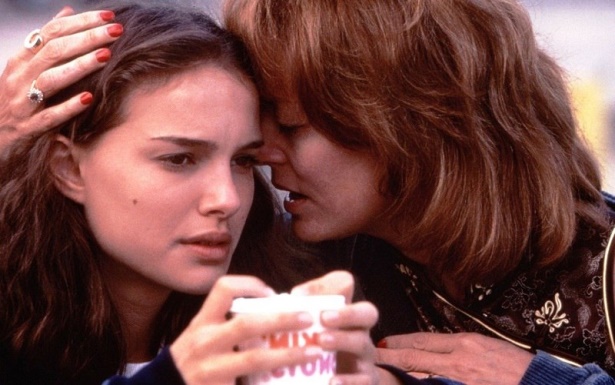      Предлагаем вниманию родителей подборку классных вопросов, которые помогут расшевелить юные развилины их детей, а также заменят набившие оскомину банальные вопросы "как дела?" и "как твой день?".
Реакция всегда одна и та же — улыбка и много интересных рассказов.1. Вовлекающие вопросы вместо «Как дела?»• Какое событие сегодня было самым интересным?
• Что нового узнал?
• Что заставило тебя улыбнуться сегодня?
• Кто сделал что-нибудь смешное, веселое, глупое?
• Что удивило тебя сегодня?
• Помог ли ты кому-нибудь?
• Кто-нибудь сделал хорошее для тебя?
• Ты сегодня гордился собой? 
• Тебе было грустно?
• Что сегодня было сложным или непонятным?
• Во что ты играл сегодня?
• Опиши трех твоих друзей?
• С кем сидел за обедом?
• С кем из одноклассников хочешь дружить?
• Кто из одноклассников твоя полная противоположность?
• Кто из воспитателей/учителей тебе нравится? 
• Если бы ты стал учителем, чему бы ты научил одноклассников?
• Что-нибудь привело тебя в раздражение?
• Кто сегодня поступил плохо?
• Было ли что-то, что тебя смутило?
• С чем ты был не согласен сегодня?
• Что у тебя получилось хорошо на этой неделе?2. Вопросы для развития фантазии• Если бы с неба шел дождь из еды, что бы ты загадал?
• На каком животном ты хотел бы покататься?
• Если бы наша кошка(собака) умела говорить, чем бы она поделилась?
• Если бы ты мог задать вопрос любому животному, что бы ты спросил?
• Если бы у тебя была своя пещера, что было бы внутри?
• Кто самый сильный человек в мире?
• Что ты сделаешь, когда станешь взрослым? 
• Из чего можно построить стену, которую невозможно разрушить?
• Какое животное могло бы хорошо водить машину?
• Каких изобретений не хватает в нашем мире?
• Что было бы, если бы машина времени существовала?
• Как был бы устроен мир, если бы люди не придумали деньги?
• Если бы у тебя была волшебная палочка, какие три желания ты бы загадал?3. Вопросы о нём самом• Какие 5 слов описывают тебя лучше всего?
• Что тебе нравится и не нравится в себе? 
• Если бы ты мог изменить в себе, что бы ты сделал? 
• Каким супергероем ты бы хотел стать?
• Какие звуки тебе нравятся?
• Чего взрослые не понимают?
• Какаябыла лучшая похвала тебе?
• Какое дело тебя радует больше всего?
• Какие праздники ты любишь?
• Ты заботишься о других людях?
• Что вызывает в тебе страх?
• От чего ты можешь засмеяться?
• Что заставляет тебя злиться?
• Что бы ты больше хотел уметь: летать, как птица, или плавать, как рыба?
• Если бы у тебя был миллион рублей, на что бы ты его потратил?
• Если бы ты открыл магазин, что бы там продавал?
• О чем бы ты написал книгу?
• Тебе нравится делать подарки?
• Каким был бы твой идеальный день?
• Что ты умеешь делать такого, что не умеют другие?
• Каким был самый счастливый/несчастливый момент в твоей жизни?
• Чем ты больше всего гордишься в жизни?
• Кто из твоих друзей тебе нравится больше всего? 
• Что ты будешь делать, если кто-то обидит тебя?
• Если бы ты сейчас вырос и стал знаменитым, в чем бы ты прославился?4. Вопросы о жизни и устройстве мира• Что делает человека умным?
• Как думаешь, что чувствуют другие люди?
• Зачем ходить в школу?
• Какой будет жизнь в будущем?
• Что бы ты поменял в мире, если бы мог?
• Легко ли быть ребенком? А взрослым?
• Как узнать, что ты повзрослел?
• Ребенок обязан уважать всех взрослых?
• Нужно ли всегда слушаться родителей?
• Как можно наказывать детей и за что?
• Имеет ли человек право украсть еду, если умирает от голода?
• Можно ли всегда делать то, что хочется?
• Зачем люди врут?
• Можно ли всегда говорить все, что думаешь?
• Почему люди разводятся?
• Почему люди ссорятся?
• Почему взрослые мало улыбаются?
• Почему люди курят, если это вредно?
• Что такое плохое и хорошее настроение?
• Что надо делать в старости?
• Что такое душа и где она находится?
• Как понять, что кто-то тебя любит?
• Что такое счастье?
• Можно ли всегда быть счастливым и никогда не грустить?
• Можно ли быть счастливым без денег?
• Почему богатые люди не делятся деньгами с бедными?
• Все люди равны?
• Можно ли считать мир прекрасным, если в нем есть войны и голод?
• Можно ли обойтись без войн?
• Есть ли польза от проблем и трудностей?
• Можно ли ответить грубостью человеку, который груб с тобой?
• Правильно ли завидовать?
• Кто определяет, что красиво, а что нет?
• Нужно ли принимать свою внешность?
• Можем ли мы менять свою судьбу или она уже предопределена?
• Для чего мы живем?Использование предложенных вопросов позволит вам стать ближе друг к другу.